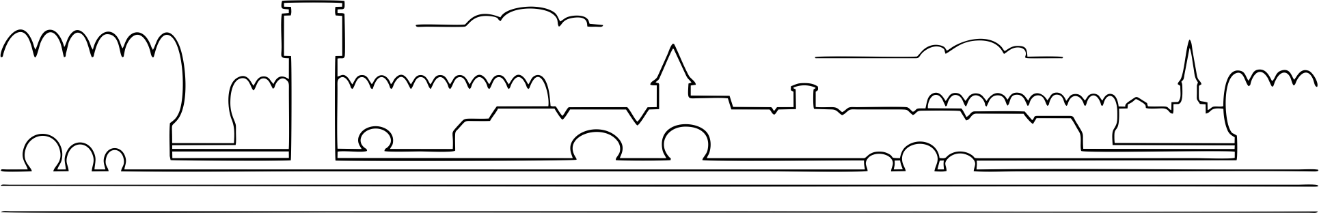 Wohnungsangebote für Personen aus der UkraineAnrede:			_____________________________________________________Vorname:			_____________________________________________________Nachname:			_____________________________________________________Straße:			_____________________________________________________PLZ/ Wohnort:		_____________________________________________________Telefon:			_____________________________________________________Mobil:				_____________________________________________________Email:				_____________________________________________________Sprachkenntnisse:		_____________________________________________________Anzahl Schlafplätze:		_____________________________________________________Dauer der Unterbringung:	_____________________________________________________Beschreibung d. Unterkunft:	_____________________________________________________				_____________________________________________________				_____________________________________________________				_____________________________________________________				_____________________________________________________Miethöhe:			_____________________________________________________Vielen Dank für Ihre Unterstützung!